Student Government Association 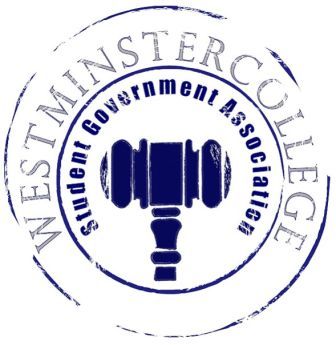 October 26, 2016Meeting MinutesPrayer by Michael AngiolelliRoll Call and AnnouncementsAll senators are here and accounted for except John Arcuri, Shane Wilson, Cassidy Kovacicek, Galiana Clark, and Maria John Approval of MinutesMotion to approve last week’s minutes by Taylor Chock-Wong,  seconded by Emily EylerExecutive Officers ReportPresident – Cory HughesInaugurationCelebration of Music Concert tomorrow!Thursday October 27th at 7:30 in Orr AuditoriumElite ensembles from all over campus will be performingPresidential Inauguration Ceremony is being held Friday at 2:30Followed by Student GauntletVery uncommon event – attendance is valuedBoard of TrusteesWill be meeting this upcoming weekendSummary will be released in next week’s minutesVice President – Channing PiferNo ReportSecretary – Regino FloresSenator Attendance 37 Senators in AttendanceTreasurer – David JamiesonGeneral Office*$68.73-Homecoming Candy *$75.00-Gavel for Dr. RichardsonPublic Relations*$419.40-Apple Castle Donuts*$826.00-Crewneck Sweatshirts*$480.00-Pizza Joe's PizzaSpecial Events*$160.00-Buses for Hells Hollow Trip*$750.00-Tickets for Hells Hollow Trip*$705.55-September Moo Statement PaymentOpen ForumLeanna Colarich came in to speak about her non-profit volunteer organization, Agape House for Humanity. Her mission is to bring aid to the human population suffering in absolute poverty (surviving on less than $1.25 per day) by making needs assessments and fundraising to provide support to those in need. They work in the country and abroad, participating in medical aid, food support, infrastructures, and schooling for communities. Agape house offers opportunities for students to go on mission trips. Visit http://agapeHouseHumanity.wix.com/ahfh for more information, orContact Leanna at LeannaColarich@gmail.com Committee MeetingsFinance – Carl CarpenterNo ReportAcademics – Anna DanielsCommittee MeetingsInstructional Resources CommitteeStudents aren’t utilizing current resources to full capacityCampus has wide variety of academic resources	Diversity – Jordan ShermanElizabeth AcevedoFree! Sponsored by CPC, SGA and BSUNext Friday Nov 4 @ 7:30, attendance is freeOpener by Antonia ThompsonTour the World tripNovember 19th, buses leave at 11:15 A.M.Tickets will be sold during SGA Diversity week, Nov. 14 – 18thSafe Space TrainingNovember 17th at 7:00Safe Space Training will (tentatively) become part of Residence LifeCertification to be safe outlet for expression regarding confidential/controversial subjectsOpen to any student!	Special Events – Heaven BrownThank you for participating in the celebration of sports yesterday!Halloween TripThis FridayBuy a ticket tomorrow in the TUB for $10Big City TripNEW YORK CITY IS THE WINNERNew York City: 106 votesWashington, D.C.: 39 votesJanuary 27th or February 24th Service- Chloe KnappenbergerThank you for supporting the Titan Service Cup!Agape House for HumanityStudent Organization of the MonthPre-Vet Society 5k raised about $260, making them winners of the Student Organization of the Month award	Student Concerns – Chris IsraelStudent ConcernsSecurity Cameras on CampusJJ meeting with companies to discuss surveillance systemsStudents should be aware that reporting crimes and concerns to Public Safety will result in more leverage for campus security systems.Washers in Residence HallsChris Israel meeting with Amanda Ries to discuss this issuePublic Relations – Amelia HartzellSenator CrewnecksDine and Shine Juniors and Seniors RSVP by this FridayTuesday November 1st 5:30-7:30Free four-course meal and etiquette lessonOld BusinessNew BusinessOpen FloorTomorrow @ 8 in Mueller, 48-hour horror film screening4 showings of 5-minute thrillers created by Westminster StudentsThank you to all the senators who attended the sports eventsGo support the Men’s soccer team tonight!Keep up the Titan spirit by attending the Music Appreciation tomorrow at 7:30Haunted Theta Chi tonight at 8:30 to benefit their philanthropiesCPC is having Halloween movie party on Saturday at 9 P.M. Ghostbusters (new one) will be showingAdjournmentMotion to adjourn by Sarah Conn, seconded by Liz Smith.